1.     PROJECT DESCRIPTION AND SCOPE1.1. PROJECT BACKGROUNDGardabani Wastewater Treatment Plant (WWTP) is located south-east of the city Tbilisi and treats domestic and industrial effluents of Tbilisi, Gardabani and Rustavi. Wastewater from Tbilisi is conveyed by a main collector of 3,300 mm in diameter and, following treatment, discharged into the Mtkvari River.The plant was built in 1985. Since then, some rehabilitation works were implemented (e.g., primary tanks rehabilitation). At the moment the wastewater treatment is solely conducted through mechanical primary treatment. After passing the primary treatment stage the wastewater is directly discharged into the outlet. The biological treatment stage and secondary clarifiers have not been in operation for at least 25 years. Anaerobic sludge digesters, as well, were build, but never commissioned.In this case, the project is focus on the dewatering facility of the plant.1.2. PROJECT OBJECTIVEThe objective of this project is to develop the dewatering facility needed to treat the sludge of the  plant,  achieving  with  this  process  at  least,  a  25%  of  dryness  and  its  subsequent stabilisation.For this project, 2 different scenarios will be studied:        Current stage        First extension stage1.3. CONSIDERATIONS Current stage:•   Inlet sludge flow: 640 m3/d•   Sludge stabilization: by quicklime (250 kg/t DS)•   Type of dewatering equipment: centrifugal decanter (1+0)•   Location: existing garage in fine screen building•   Odor facility: the existing deodorization system is used•   Maintenance tasks: the existing bridge crane is used•	No geotechnical problems are expected. A geotechnical campaign should be carried out, with boreholes located in the current working area•   Service and drinking water intake is avalaible be in the existing buildingFirst extension stage:        Inlet sludge flow: 1,198.81 m3/d        Sludge stabilization by: quicklime (150 kg/t DS)        Type of dewatering equipment: centrifugal decanters (2+1)        Location: Existing garage in fine screen building        Odor facility: the existing deodorization system is used        Maintenance tasks: the existing bridge crane is usedThe sludge dewatering facility mainly consists of the following units:        Feeding sludge buffer tank        Feeding pumps to sludge dewatering unit        Sludge dewatering facilities        Lime storage and dosing equipment        Dewatered sludge containers        Electrical works        Implementation in existing SCADA systemConsidering that the full system must be integrated into the existing Wastewater TreatmentPlant.2.     DESCRIPTION OF THE EXISITNG PLANTRehabilitation works were implemented completely in 2018 including the inlet chamber, grid and  grease  removal  and  the  reconstruction  of  five  primary  clarifier/sedimentation  tanks, which enabled the separation of suspended particles. When the rehabilitation works had been implemented, also a SCADA system has been installed for the WWTP.Gardabani Wastewater Treatment Plant (WWTP) is composed of:        Suction chamber        Distribution chamber        Coarse screens (5 lines)        Grid and grease removal (1st stage biological treatment)        Primary clarifiers of 49.5 m in diameter (5 tanks)        RAS & WAS pumping station        Sludge thickener        Aerobic digestion (out of service)        Sludge drying bedsCurrently, sludge is disposed in drying beds as there is not a sludge mechanical dewatering.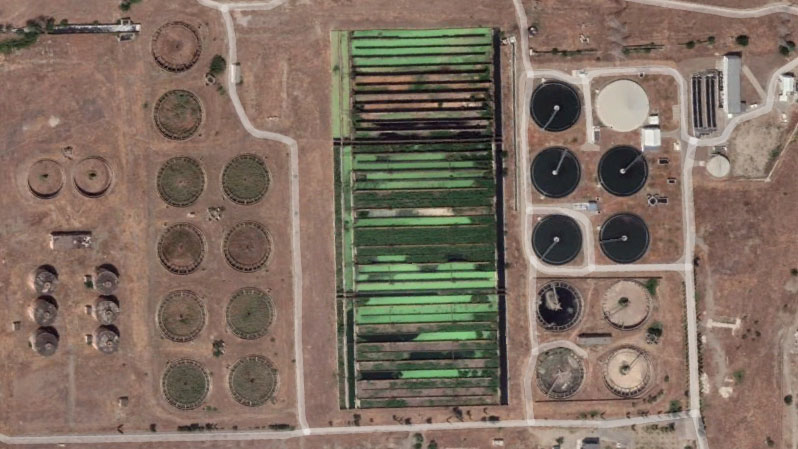 Figure 1 Gardabani WWTP3.     DESIGN DATA3.1. SLUDGE DEWATERING CHARACTERISTICSThe sludge dewatering characteristics, considering the 2 different scenarios, are summarized below:3.2. SLUDGE DEWATERING TREATMENT REQUIREMENTSThe final sludge dewatering treatment requirements are summarized below. Complete process calculations are included in document GA-CAL-PR-10-00001.4.     GENERAL DESCRIPTIONIn the following sections, a general description of the adopted dewatering sludge treatment, considering 2 different scenarios is described. In section 5, a detailed description of all the dewatering facilities is given.4.1. JUSTIFICATIONWastewater sludge dewatering on drying beds was one of the earliest methods to reduce the water content of sludge. The rehabilitation works of the WWTP started with its necessary studies in 2016 and was completed in 2018. The updated average flow throughput of the station with the updated design is 5.5 m3/s, being insufficient the volume of the drying beds. In addition, this increasing flow causes a massive odour problem.A dewatering sludge process improves the performance of the wastewater treatment plants in different ways, such as:	The  volume  of  the  sludge  production  is  less  than  volume  without  a  mechanical dewatering process, increasing its dryness from 4% to 25%. This point is important because, the costs associated to the sludge storage and transportation (operation costs) are going to be less.	In  both  scenarios,  dewatering  process  includes  a  sludge  stabilization  by  using quicklime dosing. This stabilization process reduces the sludge odor and the focus of the attraction when the sludge is disposed at the storage area.For these reasons, with the current and future flows, a dewatering facility and a sludge stabilization are the optimal solutions.4.2. DEWATERING SYSTEM. CURRENT STAGE General process description:Feeding sludge buffer tank:The incoming flow from the existing thickened primary sludge pumping station goes to the new feeding sludge buffer tank, located next to existing fine screen building and with a volume of 145.75 m3  and a retention time of 5.47 h. This buffer tank is equipped with a submersible mixer.Feeding pumps to sludge dewatering unit:Next to the buffer tank, a new feeding pumping station in dry pit is designed to feed the dewatering facility.This pumping station is equipped at this stage, with 1 (on duty) +1 (on standby) progressive cavity pumps, with a unitary capacity of 45 m3/h, a pressure of 10 w.c.m. and unitary power of 9.2 kW.Centrifugal decanter:Dewatering facility is located in the existing garage, that it is inside the fine screen building. In this stage, it is proposed to install one (1+0) centrifuge, with capacity to treat a unitary flow of 45 m³/h and 1600 kg ds/h.The objective is to perform the dewatering of sludge by means of centrifuges; it is expected to obtain a sludge concentration at the output over or equal than 25%.The dewatering facilities have been designed for the sludge loads that are produced in the treatment plant, with capacity for their treatment in an operating period of seven 7 days a week, sixteen 16 hours a day at average flow conditions.For the chemical conditioning of this type of sludge, cationic polyelectrolyte is used.The centrifuge is a unit that separates the solid from the liquid phase in the floccular sludge by taking advantage of the centrifugal force that is obtained by rotating at high speed.Dewatered sludge at 25 % dryness will be discharged into a 3.50 m length screw conveyor. This discharges into a double shaft mixer with 7 m³/h of capacity to be mixed with quicklime, in order to stabilize the sludge and increase its dryness percentage.Throughout the dewatering process using centrifuges, the sludge being treated is totally enclosed and there are no aggressions to the surroundings that impair the personnel's working conditions.Dewatered overflow goes to the fine screen channels by gravity for its further treatment. For the maintenance of the equipment, the existing bridge crane is used.Polyelectrolyte dosage:Cationic polyelectrolyte is used for chemical conditioning of this type of sludge.It is estimated a dose of 8 kg polyelectrolyte/t (average conditions) and 10 kg polyelectrolyte/t(max. conditions)The reagent is prepared in three automatic continuous-mode production installations that consists of a vat with three compartments, two of them with agitation. The polyelectrolyte is dosed in powder form by means of a dosage screw that includes a storage hopper of 100 liters.With each unit a continuous unitary production of 0.5% polyelectrolyte is achieved at 8,000 l/h.The dosage will be carried out by means of two (1+1) progressive cavity pumps; with a flow of 1,400 - 3,700 l/h and 10 w.c.m. o pressure. All pumps will be equipped with variable frequency converters.Water is incorporated in the discharge of the dosage pumps to dilute the reagent to 0.2% and the dilution flow is regulated by means of in-line rotameters.The polyelectrolyte is dosed in the sludge intake pipes to the centrifuges.Lime stabilizationDewatered  sludge  (sludge  cake)  is  stabilized  by  the  addition  of  lime  powder.  The  lime mixing, dosing and storage plant consists of one storage silo, one arch breaker inside silos’ conical bottom, one screw conveyors with 400 kg/h unit capacity equipped with VFD’s and ancillary elements.Lime storage is carried out in vertical steel made silo specially designed to handle lime powder. An inner mechanism avoids arch formation in conical bottom and feed the screw dosing conveyor to deliver powder into lime injector over mixer.The dewatered sludge cake from the centrifuge is mixed with the lime powder in order to stabilize  the  sludge,  the  lime  has  a  sterilization  effect,  by  increasing  of  sludge  pH. Furthermore, it increases the dry solids content for additional 8 – 10 %.One lime silo, with a capacity of 42 m³ is foreseen for the storage of the lime. Lime is mixed via double shaft mixer into dewatered sludge coming from centrifuges, the mixer capacity is 7 m3/h. The silo is equipped with overpressure safety device, level indication and control, dust removal filter, and silo arch breaker.Lime dose is 250 kg/t D.S, with a storage time of 5 days.Transport of dewatered sludge to storage area:From cake and lime mixer outlet, one 11 m length inclined screw conveyor, convey stabilized sludge to another 3 m length pivoting screw conveyor with two discharge points that delivers dried sludge into two 20 m³ containers, that they will be delivered to drying beds.4.3. DEWATERING SYSTEM. FIRST EXTENSION STAGE General process description:For this stage, the facilities built and equipped for the current stage (section 4.2) are going to be the same but adding more dewatering capacity.The main difference between both stages the inlet sludge flow.Feeding sludge buffer tank:The incoming digested sludge flow from the anaerobic digester goes to the new feeding sludge buffer tank, located next to existing fine screen building and with an available volume of 145.75 m3 and a retention time of 2.92 h. This buffer tank is equipped with a submersible mixer.Feeding pumps to sludge dewatering unit:This pumping station increases its capacity with a new pump progressive cavity pump, 2 (on duty) +1 (on standby), with a unitary capacity of 45 m3/h, a pressure of 10 w.c.m. and unitary power of 9.2 kW.Centrifugal decanter:As well as the section 4.2, the same dewatering facility is used, but adding two new centrifuges, being the final disposal of the installation, three (2+1) centrifuges, with capacity to treat a unitary flow of 45 m³/h and 2997.01 kg ds/h.Dewatered sludge at 25 % dryness will be discharged into a 9.50 m length screw conveyor. This discharges into a double shaft mixer with 11 m³/h of capacity to be mixed with lime, in order to stabilize the sludge and increase the dryness percentage.Polyelectrolyte dosage:For this stage, the equipment of the polyelectrolyte dosage is the same as section 4.2 but increasing the dosing capacity with a new progressive cavity pump, three (2+1) with the same characteristics.Lime stabilizationThe lime stabilization facility is the same as in section 4.2 but with a different lime dosing. In this case, the anaerobic digestion is available, so the lime dosing in this stage is around 125 kg/t D.S, with a storage time of 6 days.The dewatered sludge flow is higher than in the “current stage”, so that the mixer is replaced by a new one with a capacity of 11 m3/h.Transport of dewatered sludge to storage area:Due to the process, the dewatered sludge flow obtained is 10.77 m³/h. So, the same equipment installed in “current stage” has the enough capacity to transport it, and therefore is not necessary increase it.4.4. GENERAL LAYOUT4.4.1.   Current stage layout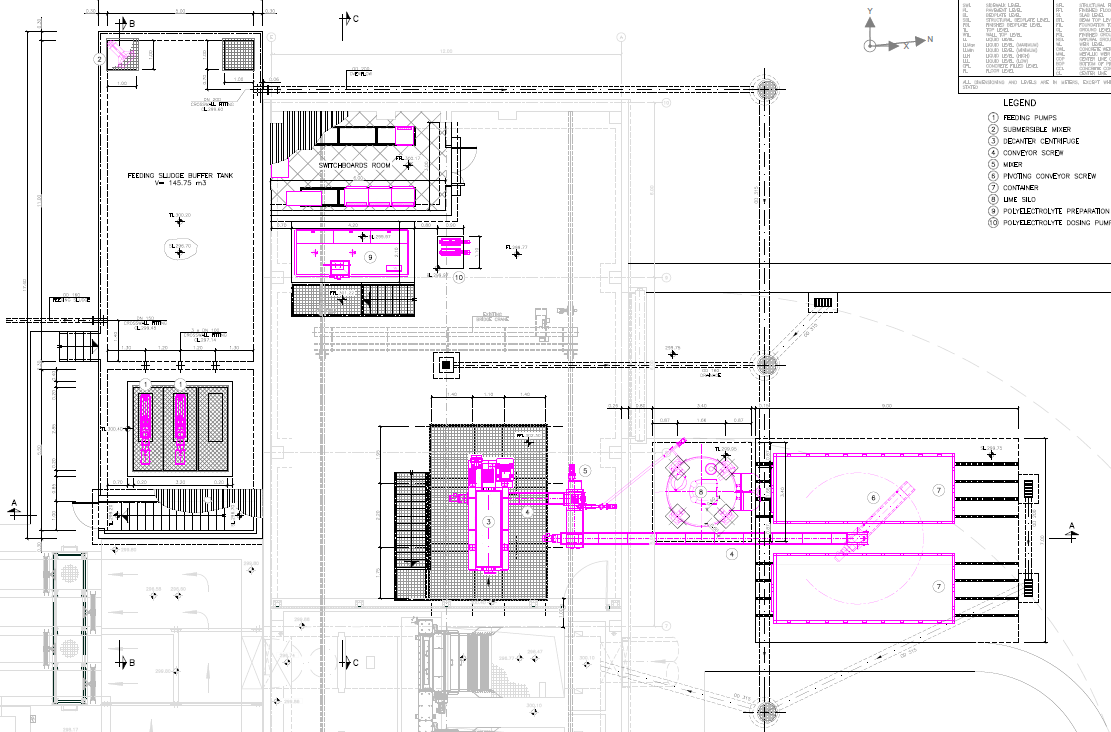 4.4.2.   First extension stage layout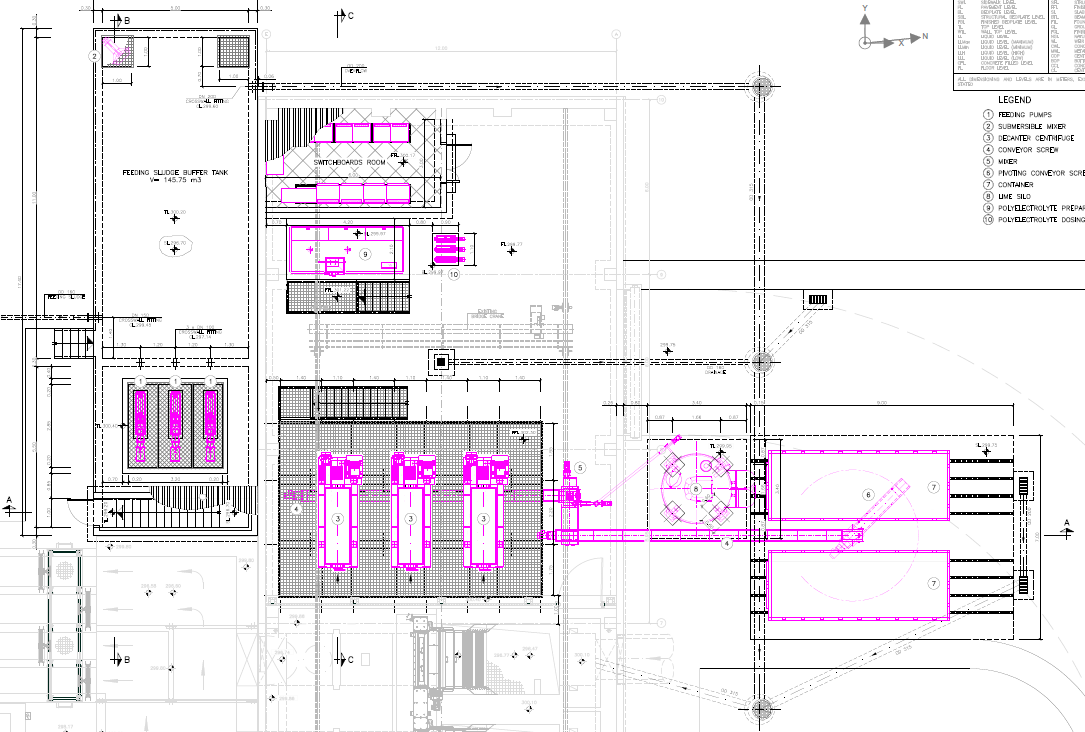 5.     DESCRIPTION OF FACILITIES5.1. FEEDING SLUDGE BUFFER TANKFor the feeding sludge to dewatering unit, a buried buffer tank will be constructed with a volume of 145.75 m3. With the following dimensions:        L= 11 m        W= 5 m        H = 3.50 m        Max. filling level 2.65 mThe dimensions of the buffer tank are the same for both stages.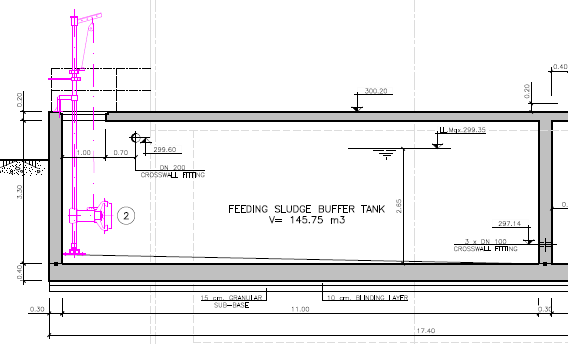 This buffer tank is located next to the fine screen building and it is equipped with a submergible mixer with a power of 1.5 kW. From this buffer tank the feeding pumps will suck.To have an access, a metallic cover (1.00 x1.00 m) on the top of the slab is considered.This tank is fed by a buried OD160 PE pipe, in addition, it is equipped with a safety overflowOD200 PE pipe.As mentioned before, this buffer tank has a retention time of 5.47 h in “current stage” and2.92 h in “first extension stage”.5.2. FEEDING PUMPS TO SLUDGE DEWATERING UNITA new feeding pumping station is designed next to the buffer tank, its dimensions are:        L = 5.50 m        W = 5.00 m        H = 3 mThe dimensions of the pumping station are the same for both stages.It is equipped with progressive cavity pumps placed on concrete bedplates:        2 (1+1) in “current stage”        3 (2+1) in “first extension stage”With the following characteristics:        Unitary flow: 45 m3/h,        Pressure: 10 w.c.m.        Unitary power: 9.2 kW.These pumps will be equipped with an electronic frequency converter, so that the flow to the dewatering equipment can be adjusted from the control panel.To access to the pumps, a concrete stair is foreseen, and to extract the pumps for maintenance tasks, there is a removable galvanized steel cover (2.85 x 3.20 m) on the top of slab.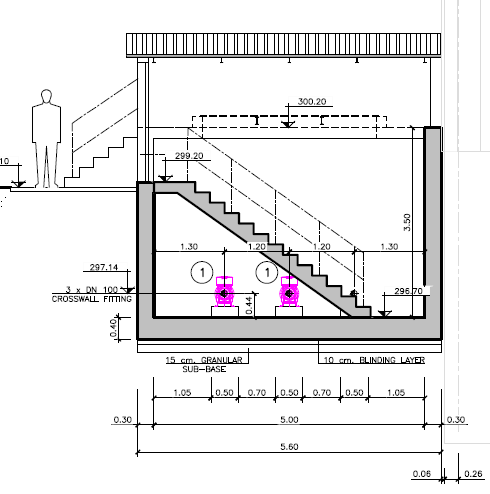 5.3. CENTRIFUGAL DECANTERAll centrifugal decanters and their associated equipment are located in the garage of the existing fine screen building.Current stage:The objective is to perform the dewatering of sludge by means of centrifuges; it is expected to obtain a sludge concentration at the output over or equal than 25%.In this stage, it is proposed to install (1+0) centrifuge, which technical characteristics are:        Number of equipment: 1 (1+0) unit        Sludge concentration: 4 %        Cake solids: 25%        Volumetric max. flow: 45 m³/h        Solid max flow: 1,600 kg solids/h        Bowl diameter: 570 mm        Main drive/centrifuge: 45 kW.        Back drive: 15 kW.        Main material: Duplex stainless steelDewatered sludge at 25 % dryness will be discharged into a 3.50 m length screw conveyor. This discharges into a double shaft mixer with 7 m³/h of capacity to be mixed with lime.Centrifuge is installed in a steel platform with the following dimensions:        L =4 m        W = 5.9 m        H = 2.5 mThrough a steel stair, the top of the platform, where the centrifuge is installed, is reached. The same steel stair will be used for the “first extension stage”.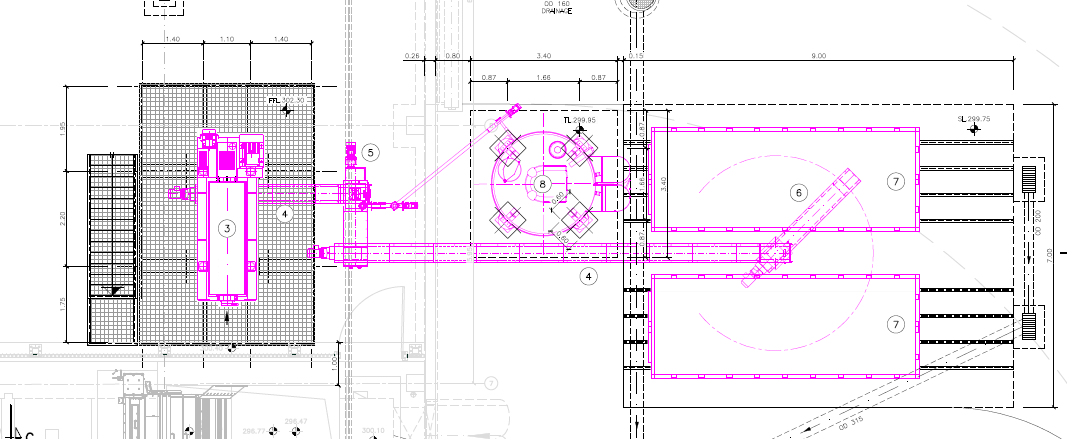 First extension stage:As mentioned before, the dewatering capacity is increased with 2 new centrifuges, being its final disposal as:        Number of equipment: 3 (2+1) unit        Sludge concentration: 4 %        Cake solids: 25%        Volumetric max. flow: 45 m³/h        Solid max flow: 2,997.01 kg solids/h        Bowl diameter: 570 mm        Main drive/centrifuge: 45 kW.        Back drive: 15 kW.        Main material: Duplex stainless steelDewatered sludge at 25 % dryness will be discharged into a 9.50 m length screw conveyor. This discharges into a double shaft mixer with 11 m³/h of capacity to be mixed with lime.Centrifuge is installed in a bigger steel platform with the following dimensions:        L =8.9 m        W = 5.9 m        H = 2.5 mThe access to this bigger platform is done though the same steel stair of the “current stage”but placed in another place.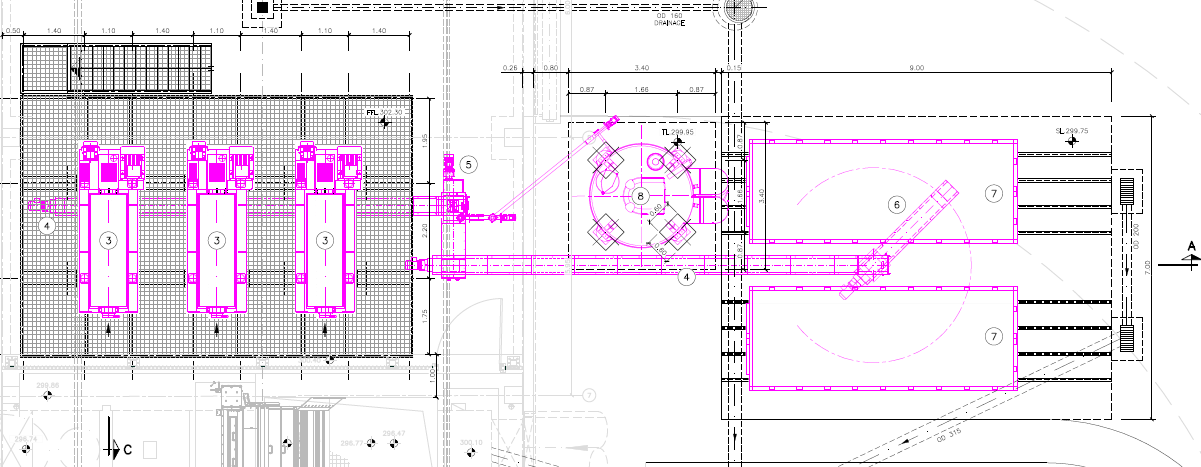 5.4. POLYELECTROLYTE DOSAGEFor both stages, the equipment of the polyelectrolyte dosage is the same and its characteristics are:        Quantity of equipment: 1 unit.        Unitary capacity: 8,000 l/h        Polyelectrolyte type: Powdered polyelectrolyte        Concentration: 0.5%        Preparation tank capacity: 8,000 liters.        Number of mixers: 2 units.        Motor/mixer: 1.10 + 0.75 kW - IP55-1,400 rpmThe dosage will be carried out by:        2 (1+1) progressive cavity pumps in “current stage”        3 (2+1) progressive cavity pumps in “first extension stage” With the following characteristics:        Unitary flow: 1,400-3,700 l/h,        Pressure: 10 w.c.m.        Unitary power: 1.1 kW        Equipped with VFDAll of this equipment is located in the garage of the existing fine screen building.5.5. LIME STABILIZATIONLime stabilization facility is the same for both stages, but the required dose is different:        In “current stage”: 250 kg/t D.S, with a storage time of 5 days.        In “first extension stage”: 125 kg/t D.S, with a storage time of 6 days.Storage of product is made in a cylindrical vertical silo, dimensions according to suit required autonomy. Equipped with the necessary elements for correct and safe operation: filling pipe, ladder to roof with protection, handrails, dust filter, level detectors, pressure valve, and rapid opening airtight manhole. This silo is placed on a concrete slab.Storage silo:        Diameter: 2,400 mm        Product outlet flange height: 2,000 mm        Conical height: 1,955 mm        Cylindrical height: 8,500 mm        Total height: 13,555 mm        Filling pipe: DN80        Material body: Carbon steel        Equipment:o Dust collectoro 2 level detectorso Under pressure – overpressure relief valveThe arch breaker and dosing unit performs a volumetric dosing of product. The dosage is controlled by a variable frequency drive acting on the metering screw.Connected in series with the metering screw, a conveyor screw and an injector ID transport and introduce the product in the mixer. The configuration of this set of screws are designed to prevent clogging by moisture / steam generated inside the mixer.The mixer, with double helix rotor counter-rotating blades and discontinuous, get a homogeneous mixture. The speed / flow process varies by frequency converting.Sludge mixing system:Set of equipment for mixing sludge with calcium oxide, comprising input hopper sludge with level detector, twin rotor mixer and collection system and washing powder.        Process capability: 11 m3/h (max lime + sludge)Electric control panel with PLC and touch screen modes local / remote operation, and possibility to control the dosage of mixture based on an external variable (4-20 mA).5.6. SWITCHBOARDS ROOMThe switchboards room is located in the garage of the existing fine screen building. The dimensions of the electrical room are the same for both stages, being its dimensions:        L = 6.00 m        W = 3.00 m        H = 3.50 mInside the electrical room, there is a raised false floor, 0.40 m height, for the passage of cables and MCC assembly.1.  CURRENT STAGEType of control:Range regulation: Control system: Destination:Automatic proportional to the flowAutomatic 4 ÷ 20 mA signal Frequency converter Dewatering centrifugesNumber of flowmeters:                                                                   1               utType of flowmeter:Electromagnetic in pipePOLYELECTROLYTE SOLUTION - PREPARATION AND DOSINGReagent:PolyelectrolyteDoses and ConsumptionDry matter to treat• By design:                                                                                  1.600,00          kg/h• Maximum by pumping:                                                            1.800,00          kg/hDose• Average:                                                                                        8,00              kg/tn• Maximum:                                                                                    10,00             kg/tnHourly consumption at maximum load by pumping• Average:                                                                                       14,40             kg/h• Maximum:                                                                                    18,00             kg/hDaily consumption• Average:                                                                                      204,80            kg/d• Maximum:                                                                                   256,00            kg/dStorage of powdered productType of supply:SolidCommercial product purity:                                                             100              % Density:                                                                                             0,50              kg/l Autonomy of storage by average dose:                                          15,00             d Required capacity:                                                                        3.072,00          kg Adopted capacity:                                                                            3.100             kgDilutionPreparation system:AutomaticNumber of installed equipments:                                                       1                utNumber of equipments on duty:                                                        1                utSystem:Required capacityVolumetric dosingDosingSystem:Progressive cavity pumpTotal number of installed pumps:                                                      2                uts Total number of pumps on duty:                                                        1                ut Total number of stand-by pumps:                                                      1                ut Maximum unitary flow demanded:                                             3.600,00          l/h Maximum unitary flow adopted:                                                    3.700             l/h Range of flow adopted:                                                            1.400 - 3.700      l/hType of dosage: Range adjustment: Control system:Post-dilution to dosage "in line":Automatic proportional to the flowAutomatic  4 ÷ 20 mA signalFrequency converter• Secondary dilution concentration in line:                                    0,20              %• Maximum unitary flow water for dilution:                              5.550             l/h• Measurement system:Variable area flowmeter• Number of installed rotameters:                                                     1                ut• Number of rotameters on duty:                                                       1                utDEWATERED OVERFLOWDaily volume per working day:                                                     551,56            m³/dMaximum flow per working hour:                                                 33,78             m³/hEvacuation system: Destination:GravityFine screenWeight of S.S.in supernatant per working hour:                        1.280,00          kg/hConcentration of S.S.in supernatant:                                               2,32              kg/m³STABILIZATION OF DEWATERED SLUDGEWeight of sludge to stabilize:                                                      1.600,00          kg/hDewatered sludge flow per working day:                                      88,44             m³/dType of reagent:Quicklime (calcium oxide)Lime dosingType of supply:SolidRichness:                                                                                         100,00            %CaO Specific mass:                                                                                   0,90              kg/lConsumptionDose design:                                                                                      250              kg/tnDaily consumption:                                                                        400,00            kg/hStorageType of storage:SiloAutonomy of storage to design dose:                                                5                d Number of silos:                                                                                  1                ut unitary capacity required:                                                               35,56             m3Silo capacity adopted:                                                                        42               m3DosificaciónSystem:Metering conveyorNº of metering conveyor:                                                                   1                ut Unitary required capacity:                                                             400,00            kg/h Metering conveyor capacity:                                                         400             kg/hMIXTURE OF SLUDGE AND QUICKLIMEFlow of sludge to mix:                                                                  5,53             m³/h Reagent flow:                                                                               0,44             m³/h Total flow of mix:                                                                         5,97             m³/h Mixing equipment• System:• Operation:Sludge mixerContinuousDEWATERED SLUDGE AND STORAGEDewatered sludge flow:                                                                   5,97              m³/hDewatered sludge extraction:ContainerNº of containers:                                                                                  2                utsContainer capacity:                                                                          20,00             m³Total storage capacity:                                                                    40,00             m³Total storage time:                                                                           6,70              hStabilized sludge destination:                                                            Drying beds2. FIRST EXTENSION STAGEType of control:Range regulation: Control system: Destination:Automatic proportional to the flowAutomatic  4 ÷ 20 mA signal Frequency converter Dewatering centrifugesNumber of flowmeters:                                                                       2                utsType of flowmeter:Electromagnetic in pipePOLYELECTROLYTE SOLUTION - PREPARATION AND DOSINGReagent:PolyelectrolyteDoses and ConsumptionDry matter to treat• By design:                                                                                  2.997,01          kg/h• Maximum by pumping:                                                             3.600,00          kg/hDose• Average:                                                                                        8,00              kg/tn• Maximum:                                                                                    10,00             kg/tnHourly consumption at maximum load by pumping• Average:                                                                                       28,80             kg/h• Maximum:                                                                                    36,00             kg/hDaily consumption• Average:                                                                                      383,62            kg/d• Maximum:                                                                                   479,52            kg/dStorage of powdered productType of supply:SolidCommercial product purity:                                                              100              % Density:                                                                                             0,50              kg/l Autonomy of storage by average dose:                                          15,00             d Required capacity:                                                                        5.754,26          kg Adopted capacity:                                                                            6.000             kgDilutionPreparation system:AutomaticNumber of installed equipments:                                                        1                utNumber of equipments on duty:                                                         1                utSystem:Required capacityVolumetric dosingDosingSystem:Progressive cavity pumpTotal number of installed pumps:                                                       3                uts Total number of pumps on duty:                                                        2                uts Total number of stand-by pumps:                                                      1                ut Maximum unitary flow demanded:                                              3.600,00          l/h Maximum unitary flow adopted:                                                    3.700             l/h Range of flow adopted:                                                             1.400 - 3.700      l/hType of dosage: Range adjustment: Control system:Post-dilution to dosage "in line":Automatic proportional to the flowAutomatic  4 ÷ 20 mA signalFrequency converter• Secondary dilution concentration in line:                                    0,20              %• Maximum unitary flow water for dilution:                              11.100            l/h• Measurement system:Variable area flowmeter• Number of installed rotameters:                                                      2                uts• Number of rotameters on duty:                                                       2                utsDEWATERED OVERFLOWDaily volume per working day:                                                    1.033,15          m³/dMaximum flow per working hour:                                                 62,49             m³/hEvacuation system: Destination:GravityFine screenWeight of S.S.in supernatant per working hour:                         2.397,61          kg/hConcentration of S.S.in supernatant:                                               2,32              kg/m³STABILIZATION OF DEWATERED SLUDGEWeight of sludge to stabilize:                                                       2.997,01          kg/hDewatered sludge flow per working day:                                      165,65            m³/dType of reagent:Quicklime (calcium oxide)Lime dosingType of supply:SolidRichness:                                                                                         100,00            %CaO Specific mass:                                                                                   0,90              kg/lConsumptionDose design:                                                                                      125              kg/tnDaily consumption:                                                                        374,63            kg/hStorageType of storage:SiloAutonomy of storage to design dose:                                                 6                d Number of silos:                                                                                  1                ut unitary capacity required:                                                                39,96             m3Silo capacity adopted:                                                                        42               m3DosageSystem:Metering conveyorNº of metering conveyor:                                                                    1                ut Unitary required capacity:                                                              374,63            kg/h Metering conveyor capacity:                                                            400              kg/hMIXTURE OF SLUDGE AND QUICKLIMEFlow of sludge to mix:                                                                    10,35             m³/h Reagent flow:                                                                                    0,42              m³/h Total flow of mix:                                                                            10,77             m³/h Mixing equipment• System:• Operation:Sludge mixerContinuousDEWATERED SLUDGE AND STORAGEDewatered sludge flow:                                                                   10,77             m³/hDewatered sludge extraction:ContainerNº of containers:                                                                                  2                utsContainer capacity:                                                                          20,00             m³Total storage capacity:                                                                     40,00             m³Total storage time:                                                                            3,71              hStabilized sludge destination:Drying bedsSTAGE DESCRIPTIONUnit        Current       First extensionSTAGE DESCRIPTIONUnit        Current       First extensionSTAGE DESCRIPTIONUnit        Current       First extensionSTAGE DESCRIPTIONUnit        Current       First extensionThickened sludgeKg/day25.60047.952Flow of sludge to dewatering unitm3/d6401,198.81TypeCentrifugesCentrifugesDry solids content of feeding sludge%44Operation time weeklyd/w77Operation time dailyh/d1616Number of units12+1Type of feeding pumpsProgressivecavity pumpProgressivecavity pumpsNumber of feeding pumps1+12+1Flocculation agentSolidpolymerSolid polymerNumber of polymer preparation units11Number of dosing pumps for sludgedewatering1+12+1Type of polymer dosing pumpsProgressivecavity pumpsProgressive cavity pumpsSTAGEDESCRIPTION                        Unit                                  FirstCurrent       extensionSTAGEDESCRIPTION                        Unit                                  FirstCurrent       extensionSTAGEDESCRIPTION                        Unit                                  FirstCurrent       extensionSTAGEDESCRIPTION                        Unit                                  FirstCurrent       extensionSludge stabilizationQuicklimeQuicklimeMinimum     dry     content             thethickened excess sludge%44Polymer dose for sludge dewateringkg/t drymatter1010Quicklime       dose       forstabilizationkg/t D.S250125Dry   solids   content   in   dewateredsludge%≥ 25≥ 25SLUDGE TO FEEDING SLUDGE BUFFER TANKWeight of sludge to dewatering facility:25.600,00kg/dConcentration:40,00kg/m³Volume of sludge to dewatering facility:640,00m³/dOperating hours per day:5,00h/dRequired capacity:133,33m³Nº of tank:1utLength:11,00mWidth:5,00mUseful height:2,65mAdopted capacity:145,75m³/dRetention time:5,47hType of mixer:                                                                              Submersible mixerType of mixer:                                                                              Submersible mixerType of mixer:                                                                              Submersible mixerNº of mixer:1utSLUDGE DEWATERINGWeight of sludge to dewatering facility:25.600,00kg/dVolume of sludge to dewatering facility:640,00m³/dConcentration:40,00kg/m³Operating days per week:                           Page 2 of 137d/wOperating hours per day:16,00h/dOperating load per working day:25.600,00kg/dOperating load per working hour:1.600,00kg/hdaily volume to treat per working day:640,00m³/dVolume to treat per working hour:40,00m³/hFEED TO CENTRIFUGESWeight of sludge to dewater pe working day:25.600,00kg/dConcentration:40,00kg/m³Daily volume per working day:640,00m³/dMinimum pumping time:16,00h/dMaximum demanded flow per working hour:40,00m³/hType of pumps:                                                                          Progressive cavity pumpType of pumps:                                                                          Progressive cavity pumpType of pumps:                                                                          Progressive cavity pumpTotal number of installed pumps:2utsNumber of pumps on duty:1utNumber of stand-by pumps:1utMaximum unitary flow required per working hour:40,00m³/hMaximum unitary flow adopted per working hour:45,00m³/hSLUDGE TO FEEDING SLUDGE BUFFER TANKWeight of sludge to dewatering facility:47.952,20kg/dConcentration:40,00kg/m³Volume of sludge to dewatering facility:1.198,81m³/dOperating hours per day:2,70h/dRequired capacity:134,87m³Nº of tank:1utLength:11,00mWidth:5,00mUseful height:2,65mAdopted capacity:145,75m³/dRetention time:2,92hType of mixer:                                                                               Submersible mixerType of mixer:                                                                               Submersible mixerType of mixer:                                                                               Submersible mixerNº of mixer:1utSLUDGE DEWATERINGWeight of sludge to dewatering facility:47.952,20kg/dVolume of sludge to dewatering facility:1.198,81m³/dConcentration:40,00kg/m³Operating days per week:7d/wOperating hours per day:16,00h/dOperating load per working day:47.952,20kg/dOperating load per working hour:2.997,01kg/hdaily volume to treat per working day:1.198,81m³/dVolume to treat per working hour:74,93m³/hFEED TO CENTRIFUGESWeight of sludge to dewater pe working day:47.952,20kg/dConcentration:40,00kg/m³Daily volume per working day:1.198,81m³/dMinimum pumping time:16,00h/dMaximum demanded flow per working hour:74,93m³/hType of pumps:                                                                        Progressive cavity pumpType of pumps:                                                                        Progressive cavity pumpType of pumps:                                                                        Progressive cavity pumpTotal number of installed pumps:3utsNumber of pumps on duty:2utsNumber of stand-by pumps:1utMaximum  unitary flow required per working hour:37,46m³/hMaximum unitary flow adopted per working hour:45,00m³/h